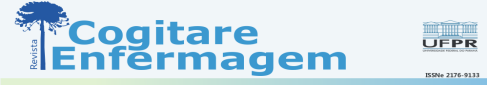 PÁGINA DE IDENTIFICAÇÃO  Orientações: Fazer o download do modelo disponibilizado pela revista, preenchê-lo cuidadosamente, salvar e anexá-lo como documentos suplementares no processo de submissão Atenção! Em caso de o artigo ter origem em dissertação ou tese deverá conter asterisco (*) ao final do títuloPARA PREENCHIMENTO DA REVISTA COGITARE ENFERMAGEM1. Título do ArtigoDIÁLOGO SOBRE DOAÇÃO DE ÓRGÃOS E TECIDOS: GAMIFICATION NA EDUCAÇÃO PERMANENTE EM SAÚDE2. Categoria do Artigo☒Artigo Original☐Revisão☐Reflexão☐Comunicação Livre☐Relato de experiência/caso☐Editorial3. O artigo foi extraído de tese ou dissertação?3. O artigo foi extraído de tese ou dissertação?☐ *Artigo extraído da dissertação do mestrado “título da dissertação”, Instituição, cidade, sigla do Estado, país, ano de defesa.☐ *Artigo extraído da tese de doutorado “título da tese”, Instituição, cidade, sigla do Estado, país, ano de defesa.☒ Artigo NÃO foi extraído de dissertação ou tese.4. Dados dos Autores4. Dados dos Autores4. Dados dos Autores4. Dados dos AutoresNome completo ORCID Afiliação dos autores Contribuições dos autores1. Lucas Vinícius de Lima https://orcid.org/0000-0002-9582- 9641Universidade Estadual de Maringá, Programa  de Pós-Graduação em Enfermagem, Maringá,  PR, Brasil☒ Contribuições substanciais para a concepção ou  desenho do estudo; ou a aquisição, análise ou  interpretação de dados do estudo; ☒ Elaboração e revisão crítica do conteúdo  intelectual do estudo;☒ Aprovação da versão final do estudo a ser  publicado. (Obrigatório para todos os autores) ☒ Responsável por todos os aspectos do estudo,  assegurando as questões de precisão ou integridade  de qualquer parte do estudo ☐Outros. Especifique: 2. Gabriel Pavinati https://orcid.org/0000-0002-0289- 8219Universidade Estadual de Maringá, Programa  de Pós-Graduação em Enfermagem, Maringá,  PR, Brasil☒ Contribuições substanciais para a concepção ou  desenho do estudo; ou a aquisição, análise ou  interpretação de dados do estudo; ☒ Elaboração e revisão crítica do conteúdo  intelectual do estudo; ☒ Aprovação da versão final do estudo a ser  publicado. (Obrigatório para todos os autores) ☐ Responsável por todos os aspectos do estudo,  assegurando as questões de precisão ou integridade  de qualquer parte do estudo ☐Outros. Especifique: 3. Luciane de Assis Rocha Gonçalves https://orcid.org/0000-0003-0849- 1513Prefeitura Municipal de Jandaia do Sul,  Secretaria Municipal de Educação, Jandaia do  Sul, PR, Brasil☐ Contribuições substanciais para a concepção ou  desenho do estudo; ou a aquisição, análise ou  interpretação de dados do estudo; ☒ Elaboração e revisão crítica do conteúdo  intelectual do estudo; ☒ Aprovação da versão final do estudo a ser  publicado. (Obrigatório para todos os autores) ☐ Responsável por todos os aspectos do estudo,  assegurando as questões de precisão ou integridade  de qualquer parte do estudo ☐Outros. Especifique: 4. Carlos Alexandre Curylofo Corsi https://orcid.org/0000-0002-2983-1436Universidade de São Paulo, Hospital das  Clínicas da Faculdade de Medicina de Ribeirão  Preto, Ribeirão Preto, SP, Brasil☐ Contribuições substanciais para a concepção ou  desenho do estudo; ou a aquisição, análise ou  interpretação de dados do estudo; ☒ Elaboração e revisão crítica do conteúdo  intelectual do estudo; ☒ Aprovação da versão final do estudo a ser  publicado. (Obrigatório para todos os autores) ☐ Responsável por todos os aspectos do estudo,  assegurando as questões de precisão ou integridade  de qualquer parte do estudo ☐Outros. Especifique: 5. Ellen Catarine Cabianchi https://orcid.org/0000-0002-8364- 9336Universidade Estadual de Maringá, Hospital  Universitário de Maringá, Maringá, PR, Brasil☐ Contribuições substanciais para a concepção ou  desenho do estudo; ou a aquisição, análise ou  interpretação de dados do estudo; ☒ Elaboração e revisão crítica do conteúdo  intelectual do estudo; ☒ Aprovação da versão final do estudo a ser  publicado. (Obrigatório para todos os autores) ☐ Responsável por todos os aspectos do estudo,  assegurando as questões de precisão ou integridade  de qualquer parte do estudo ☐Outros. Especifique: 6. Rosane Almeida de Freitas https://orcid.org/0000-0002-0398-0070 Universidade Estadual de Maringá, Hospital  Universitário de Maringá, Maringá, PR, Brasil☐ Contribuições substanciais para a concepção ou  desenho do estudo; ou a aquisição, análise ou  interpretação de dados do estudo; ☒ Elaboração e revisão crítica do conteúdo  intelectual do estudo; ☒ Aprovação da versão final do estudo a ser  publicado. (Obrigatório para todos os autores) ☐ Responsável por todos os aspectos do estudo,  assegurando as questões de precisão ou integridade  de qualquer parte do estudo ☐Outros. Especifique: 7. Vanessa Denardi Antoniassi Baldissera https://orcid.org/0000-0003-1680- 9165Universidade Estadual de Maringá, Programa  de Pós-Graduação em Enfermagem, Maringá,  PR, Brasil☒ Contribuições substanciais para a concepção ou  desenho do estudo; ou a aquisição, análise ou  interpretação de dados do estudo; ☒ Elaboração e revisão crítica do conteúdo  intelectual do estudo; ☒ Aprovação da versão final do estudo a ser  publicado. (Obrigatório para todos os autores) ☒ Responsável por todos os aspectos do estudo,  assegurando as questões de precisão ou integridade  de qualquer parte do estudo ☐Outros. Especifique: Artigos MulticêntricosArtigos MulticêntricosArtigos MulticêntricosArtigos Multicêntricos8. https://orcid.org/ - - - Instituição, Unidade, Cidade, Sigla do Estado,  País☐ Contribuições substanciais para a concepção ou  desenho do estudo; ou a aquisição, análise ou  interpretação de dados do estudo; ☐ Elaboração e revisão crítica do conteúdo  intelectual do estudo; ☐ Aprovação da versão final do estudo a ser  publicado. (Obrigatório para todos os autores)☐ Responsável por todos os aspectos do estudo,  assegurando as questões de precisão ou integridade  de qualquer parte do estudo ☐Outros. Especifique: 9. https://orcid.org/ - - - Instituição, Unidade, Cidade, Sigla do Estado,  País☐ Contribuições substanciais para a concepção ou  desenho do estudo; ou a aquisição, análise ou  interpretação de dados do estudo; ☐ Elaboração e revisão crítica do conteúdo  intelectual do estudo; ☐ Aprovação da versão final do estudo a ser  publicado. (Obrigatório para todos os autores) ☐ Responsável por todos os aspectos do estudo,  assegurando as questões de precisão ou integridade  de qualquer parte do estudo ☐Outros. Especifique: 5. Informações de contatoAutor correspondente: Lucas Vinícius de LimaInstituição vinculada: Universidade Estadual de MaringáEndereço: Av. Colombo, 5790, Campus Universitário, Bloco 02 - Zona 7, Maringá - PR, 87020-900E-mail: lvl.vinicius@gmail.comRecebido em:Aprovado em:Editor associado:COMO REFERENCIAR ESTE ARTIGO:  Autores. Título. Cogitare Enferm. [Internet]. 2022 [acesso em “colocar data de acesso, dia, mês abreviado e ano”]; 27. Disponível em: http://dx.doi.org/10.5380/ ce.v27i0. CÓMO REFERIRSE A ESTE ARTÍCULO:  Autores. Título. Cogitare Enferm. [Internet]. 2022 [acceso en “insertar fecha de acceso, día, mes y año abreviado”]; 27. Disponible: http://dx.doi.org/10.5380/COMO REFERENCIAR ESTE ARTIGO:  Autores. Título. Cogitare Enferm. [Internet]. 2022 [acesso em “colocar data de acesso, dia, mês abreviado e ano”]; 27. Disponível em: http://dx.doi.org/10.5380/ ce.v27i0. CÓMO REFERIRSE A ESTE ARTÍCULO:  Autores. Título. Cogitare Enferm. [Internet]. 2022 [acceso en “insertar fecha de acceso, día, mes y año abreviado”]; 27. Disponible: http://dx.doi.org/10.5380/ce.v27i0. HOW TO REFERENCE THIS ARTICLE:  Autores. Título. Cogitare Enferm. [Internet]. 2022 [accessed “insert day, monh and year”]; 27. Available from: http://dx.doi.org/10.5380/ce.v27i0.